Keeping of Animals Permit ApplicationComplete the following form if you want to apply to keep more than the allowable number of animals (dogs/cats) on a property as permitted under clause 42 of Local Law No.10.ApplicantNote: if the applicant is not the owner of the property where the animals are to be kept, written approval from the property owner must be provided with this application.What are the breeds of the animals?Are the animals kept for: Breeding Showing Training Other (specify below)Important informationA fee applies and must be paid at the time that this application is lodged. Refer to fee schedule on Council’s website.All animal keeping permits are annual permits and expire on 30 June each year. Applications for renewal must be made before the current permit expires.Information contained in this application may be given to other persons who may be affected by the granting of any permit, allowing them to make a submission to Council as to how it may affect them. Privacy Macedon Ranges Shire Council will only collect information from you with your knowledge and consent. Council will use personal information provided by you for the purposes for which it was collected. Personal information you provide to Council is protected by the Privacy and Data Protection Act 2014. Council will not disclose your personal information to a third party unless required by law.Payment optionsIn person: present this form and payment (cash, cheque/money order, EFTPOS or credit card) at one of our Service Centres.By Mail: cheque or money order – payable to Macedon Ranges Shire Council, or complete Credit Card payment authorisation below. Mail this form and payment to PO BOX 151 KYNETON VIC 3444.Credit card payment authorisation	Inspecting Officers Use OnlyOfficer report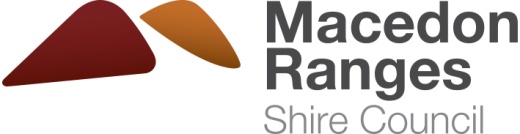 ABN 42 686 389 537 – PO BOX 151, KYNETON VIC 3444T 03 5422 0333 –  F 03 5422 3623 –  mrsc@mrsc.vic.gov.au –  www.mrsc.vic.gov.auABN 42 686 389 537 – PO BOX 151, KYNETON VIC 3444T 03 5422 0333 –  F 03 5422 3623 –  mrsc@mrsc.vic.gov.au –  www.mrsc.vic.gov.auName:Address:Address:Telephone:Telephone:Mobile:Mobile:How many animals will be kept on the property?DogsCatsOffice use onlyOffice use onlyOffice use onlyRec no: Date paid: Cashier: Permit no: Reg. ref no: 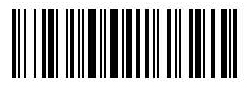 MastercardVisaVisaVisa I authorise you to charge the following amount to my credit card: $ I authorise you to charge the following amount to my credit card: $ I authorise you to charge the following amount to my credit card: $ I authorise you to charge the following amount to my credit card: $ I authorise you to charge the following amount to my credit card: $ I authorise you to charge the following amount to my credit card: $ I authorise you to charge the following amount to my credit card: $ I authorise you to charge the following amount to my credit card: $ I authorise you to charge the following amount to my credit card: $ I authorise you to charge the following amount to my credit card: $ I authorise you to charge the following amount to my credit card: $ I authorise you to charge the following amount to my credit card: $ I authorise you to charge the following amount to my credit card: $ I authorise you to charge the following amount to my credit card: $ I authorise you to charge the following amount to my credit card: $ I authorise you to charge the following amount to my credit card: $ I authorise you to charge the following amount to my credit card: $ I authorise you to charge the following amount to my credit card: $ I authorise you to charge the following amount to my credit card: $ Name on card:  Name on card: Credit card number:Credit card number:Credit card number:Credit card number: Expiry date (xx/xx):  Expiry date (xx/xx):  Expiry date (xx/xx): Signature:Signature:Signature:Signature:Address:Address:Date:Date:Officer’s name:Officer’s name:Officer’s name:Officer’s name:Check of Property file:Check of Property file:Check of Property file:Check of Property file:Check of Property file:Check of Property file:Check of Property file:Check of Property file:Check of Property file:Check of Property file: Yes  NoCheck of Customer Request files:Check of Customer Request files:Check of Customer Request files:Check of Customer Request files:Check of Customer Request files:Check of Customer Request files:Check of Customer Request files:Check of Customer Request files:Check of Customer Request files:Check of Customer Request files: Yes  NoPrevious complaints:Previous complaints:Previous complaints:Previous complaints:Previous complaints:Previous complaints:Previous complaints:Previous complaints:Previous complaints:Previous complaints: Yes  NoPlanning permission required:Planning permission required:Planning permission required:Planning permission required:Planning permission required:Planning permission required:Planning permission required:Planning permission required:Planning permission required:Planning permission required: Yes  NoSummary of complaints and result, or officer recommendation as to this application:Summary of complaints and result, or officer recommendation as to this application:Summary of complaints and result, or officer recommendation as to this application:Summary of complaints and result, or officer recommendation as to this application:Summary of complaints and result, or officer recommendation as to this application:Summary of complaints and result, or officer recommendation as to this application:Summary of complaints and result, or officer recommendation as to this application:Summary of complaints and result, or officer recommendation as to this application:Reason for keeping additional animals:Reason for keeping additional animals:Reason for keeping additional animals:Reason for keeping additional animals:Reason for keeping additional animals:Reason for keeping additional animals:Reason for keeping additional animals:Reason for keeping additional animals:Is owner adequately setup to manage the animals?Is owner adequately setup to manage the animals?Is owner adequately setup to manage the animals?Is owner adequately setup to manage the animals?Is owner adequately setup to manage the animals?Is owner adequately setup to manage the animals?Is owner adequately setup to manage the animals?Is owner adequately setup to manage the animals?Is owner adequately setup to manage the animals?Is owner adequately setup to manage the animals? Yes  NoAre there adequate controls in place to control nuisance noise?Are there adequate controls in place to control nuisance noise?Are there adequate controls in place to control nuisance noise?Are there adequate controls in place to control nuisance noise?Are there adequate controls in place to control nuisance noise?Are there adequate controls in place to control nuisance noise?Are there adequate controls in place to control nuisance noise?Are there adequate controls in place to control nuisance noise?Are there adequate controls in place to control nuisance noise?Are there adequate controls in place to control nuisance noise? Yes  NoIs the area, in which the animals are kept, adequate for the size of the animals?Is the area, in which the animals are kept, adequate for the size of the animals?Is the area, in which the animals are kept, adequate for the size of the animals?Is the area, in which the animals are kept, adequate for the size of the animals?Is the area, in which the animals are kept, adequate for the size of the animals?Is the area, in which the animals are kept, adequate for the size of the animals?Is the area, in which the animals are kept, adequate for the size of the animals?Is the area, in which the animals are kept, adequate for the size of the animals?Is the area, in which the animals are kept, adequate for the size of the animals?Is the area, in which the animals are kept, adequate for the size of the animals? Yes  NoOther comments, photographs and recommendations on CRM:Other comments, photographs and recommendations on CRM:Other comments, photographs and recommendations on CRM:Other comments, photographs and recommendations on CRM:Other comments, photographs and recommendations on CRM:Other comments, photographs and recommendations on CRM:Other comments, photographs and recommendations on CRM:Other comments, photographs and recommendations on CRM:Other comments, photographs and recommendations on CRM:Date inspected:Date inspected:Date inspected:Approved:Approved:Approved: Yes  No Yes  No Yes  No Yes  NoOfficer:Permit number issued:Permit number issued:Permit number issued:Permit number issued:Permit number issued: